Отчето встрече с представителем Государственного комитета Республики Башкортостан по торговле и защите прав потребителей в рамках заседания научного студенческого кружка «Финансист»17 апреля 2018 г. состоялось заседание научно-студенческого кружка «Финансист». Тема занятия: «Способы оценки инвестиционных проектов в реальном секторе экономики».Место проведения – г. Уфа, ул. Мустая Карима, 69/1, ауд. 101. Начало в 16.00.Организатор заседания, ведущий, руководитель научного студенческого кружка, доцент кафедры «Финансы и кредит», доцент, канд. экон. наук Мажара Е.Н. Гость заседания кружка: первый заместитель Председателя Государственного комитета Республики Башкортостан по торговле и защите прав потребителей Фазылов Нияз Мансурович.На заседании присутствовали: - 18 студентов (гр. 120БЭ- ГМФ, 120БЭ-АР);- заместитель заведующего кафедрой «Финансы и кредит» Рахматуллина Ю.А., канд. экон. наук, доцент.Занятие прошло в форме семинара, на котором с докладами выступили следующие студенты: Синявская К., Ямгурчина А.Также на заседании кружка выступили: первый заместитель Председателя Государственного комитета Республики Башкортостан по торговле и защите прав потребителей Фазылов Нияз Мансурович, который опираясь на опыт накопленный в ранее занимаемых руководящих должностях в Министерстве экономического развития Республики Башкортостан, АО «Корпорация развития Республики Башкортостан», рассказал про практические особенности оценки инвестиционных проектов, в т.ч. на примере сельскохозяйственных предприятий. Фазылов Нияз Мансурович рассказал и об организации комитета по защите прав потребителей, вакантных должностях, ответил на вопросы студентов.В ходе обсуждения были затронуты следующие вопросы: Оценка эффективности инвестиционных проектов в реальном секторе экономики. Проблемы оценки инвестиционных проектов в реальном секторе экономики. Актуальные вопросы оценки инвестиционных проектов. В рамках докладов также освещены следующие вопросы:регулирование процессов разработки и реализации инвестиционных проектов;инвестиционные проекты и фазы их реализации;программные продукты, используемые для составления финансовых моделей инвестиционных проектов;участие экспертов по специфическим и технологическим вопросам в процессе разработки инвестиционного проекта; ставка дисконтирования, выбираемая в финансовой модели инвестиционного проекта и особенности ее определения;влияние средневзвешенной стоимости капитала на денежные потоки проекта; и др. Выводы: заседание кружка прошло успешно, студенты проявили активность и внимание к изложенной информации.  Обсуждение вопросов темы позволило студентам повысить свою финансовую грамотность, получить более глубокие знания по финансовым проблемам оценки инвестиционных проектов.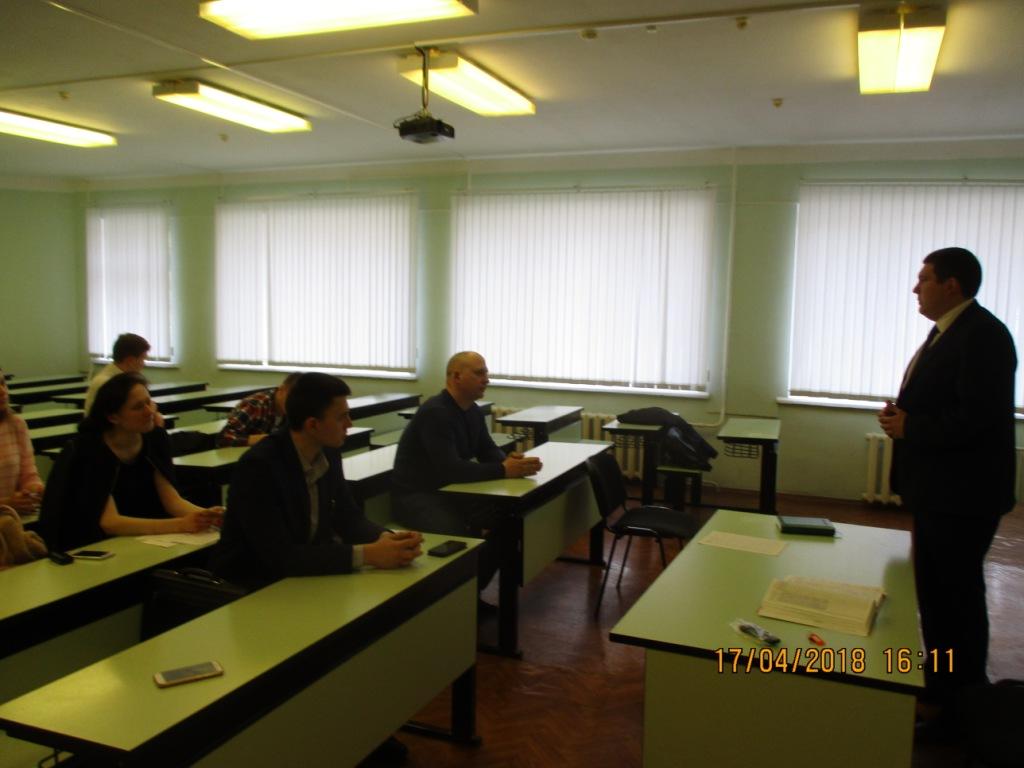 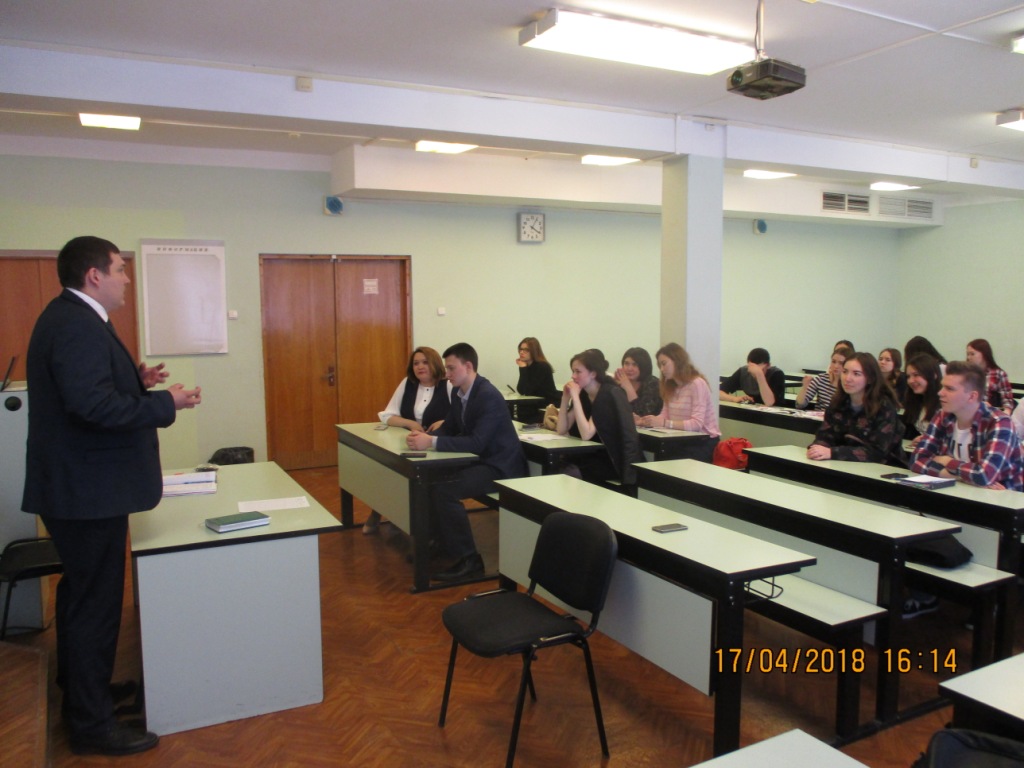 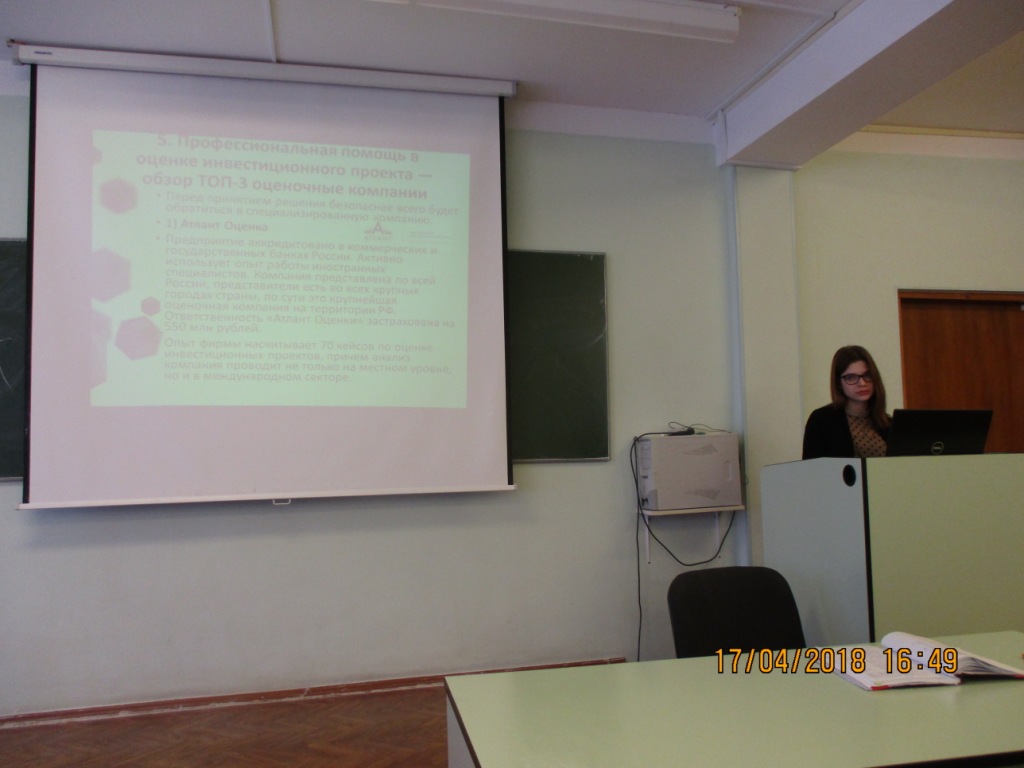 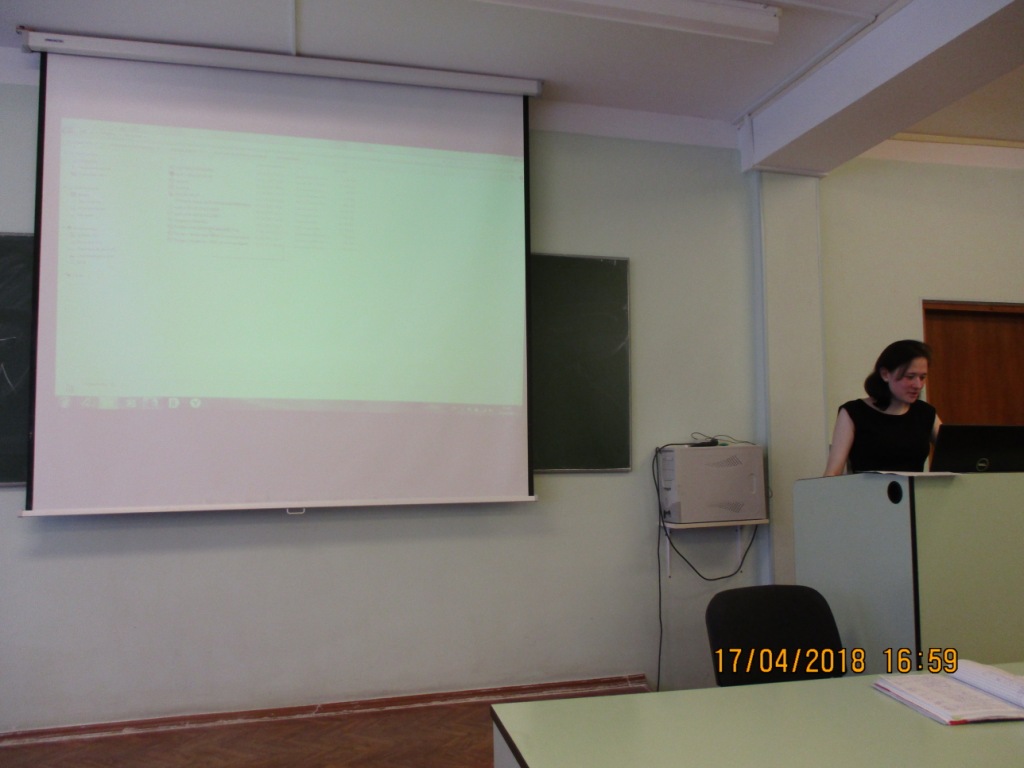 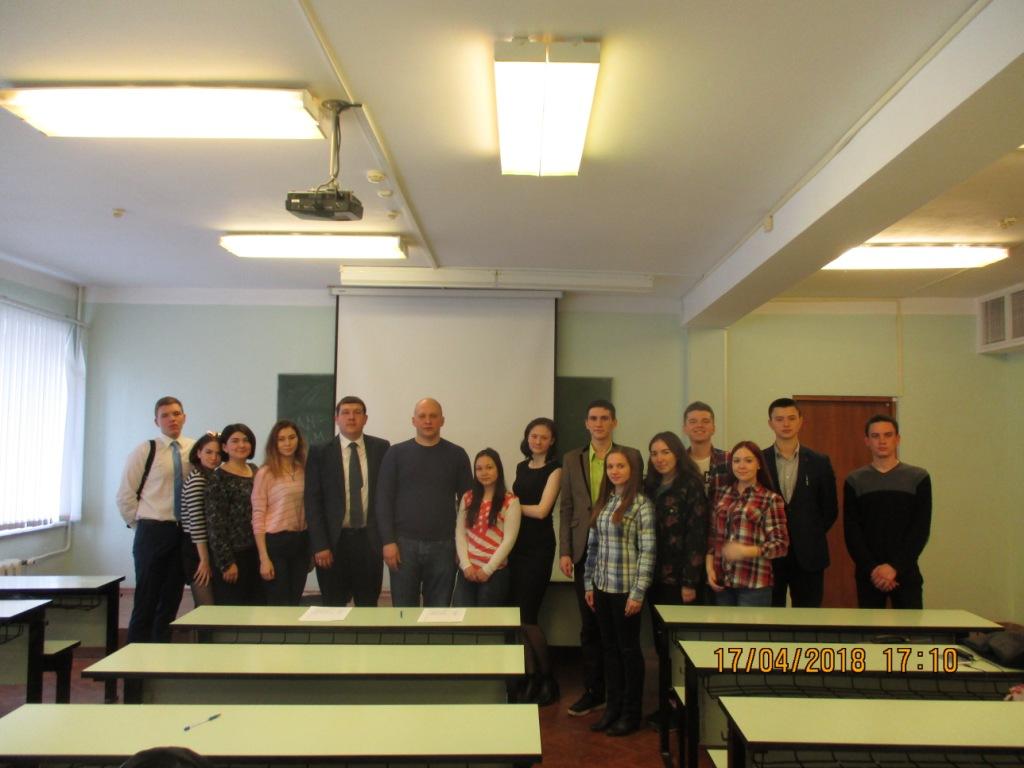 